.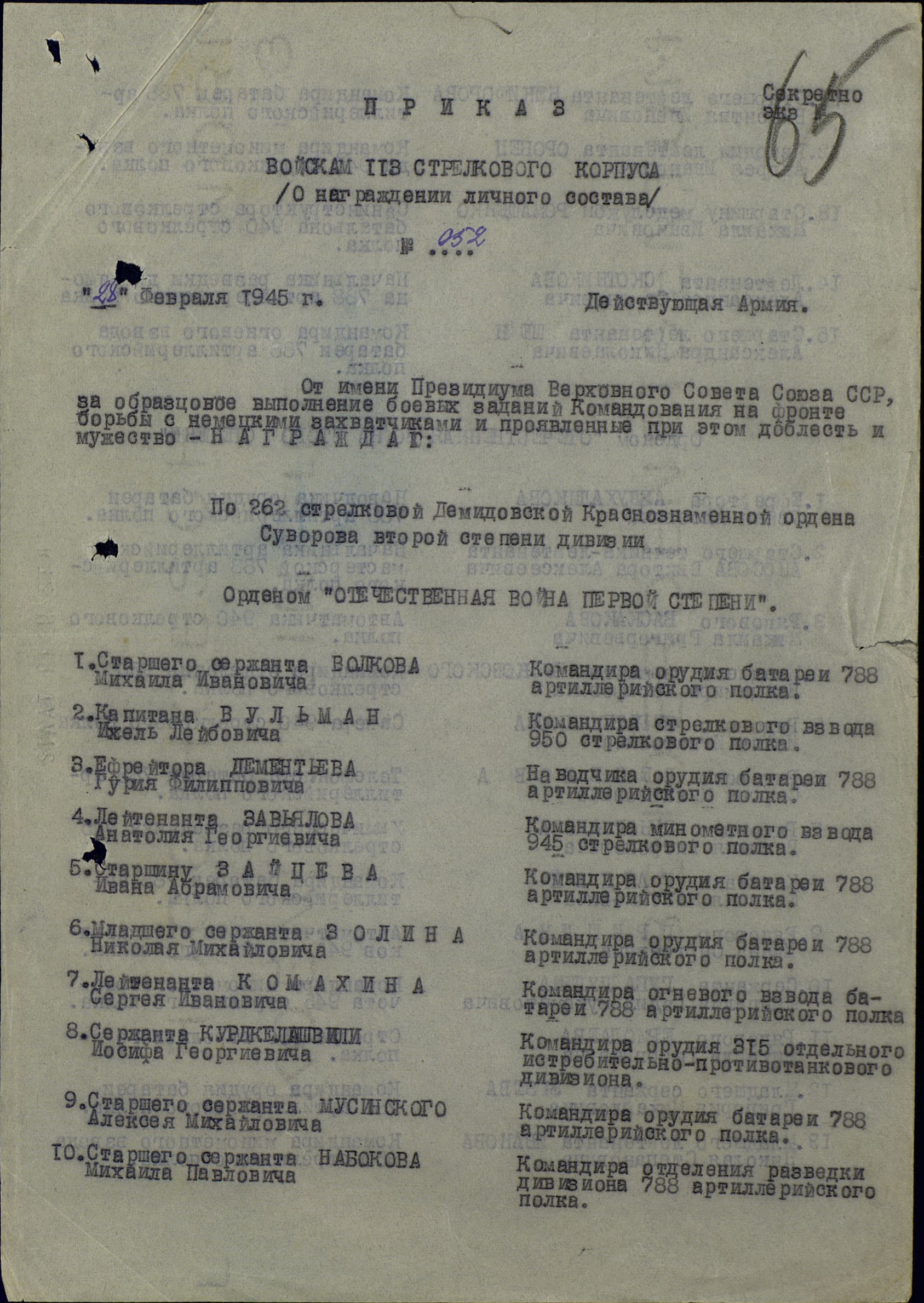 ..... 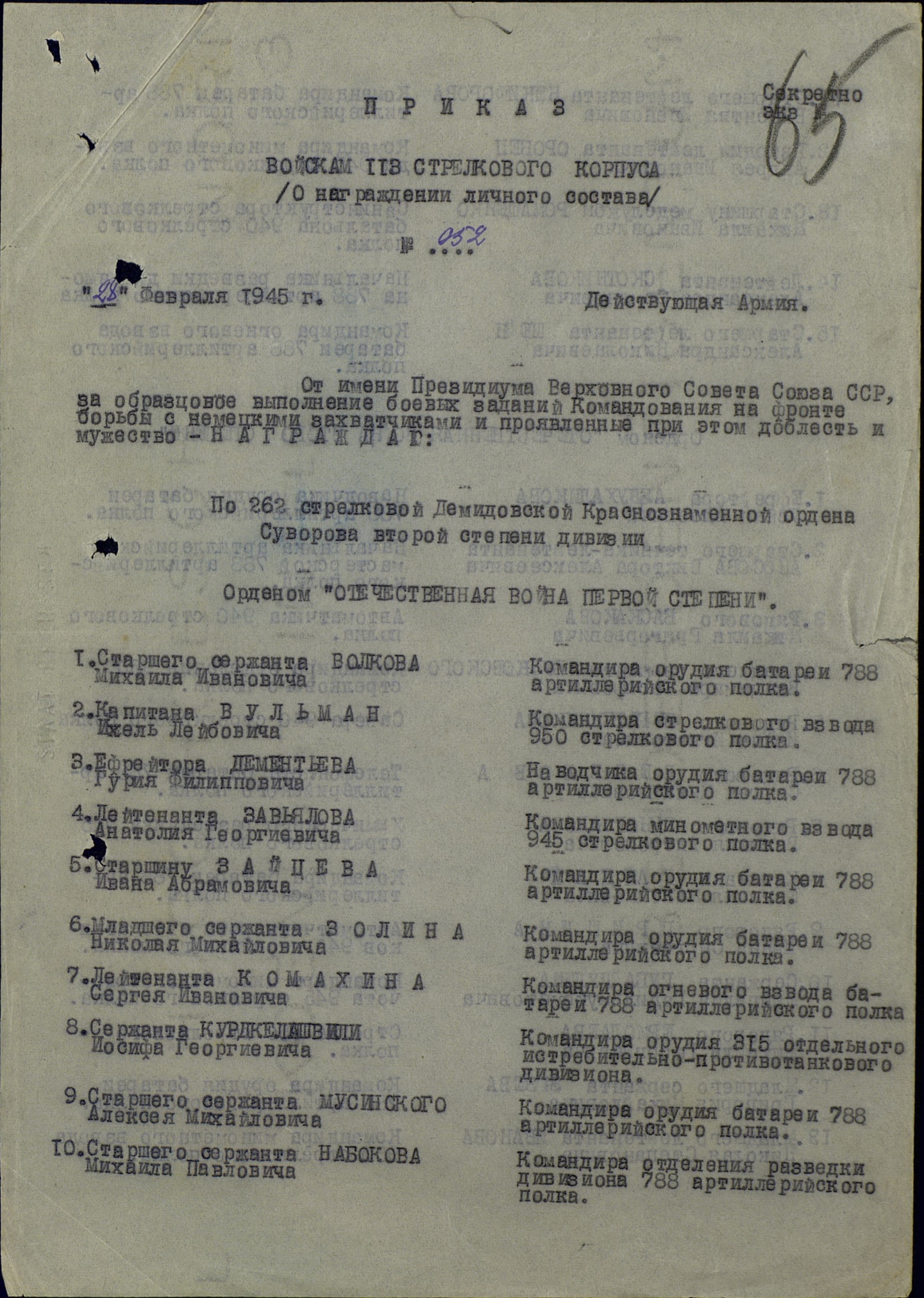 